BioSolutHLÁŠENÍ o spotřebě implantátůDODAVATEL:BIOSOLUTION, s.r.o.Pod Klamovkou 1268/3150 00 Praha 5IČ: 28984315; DIČ: CZ28984315kontakty:E-MAIL: XXXXFAXXXXXTELXXXXDatum operace:Jméno operatéra:Hlášenku vystavil: XXXXFakturovat na základě hlášenky:XXXXČekat na objednávku: .Spotřebované implantáty (místo p r02200054 C € 0482 23030F4016EcoFit® Huftpfanne / cup inkl. Zentralstopfen incl. central hole cover 0 54 mm zementfrei / cementlessREFLOT[ref]80040015Cmd”! Actinia®I—-— Húftschaft / hip stemrf 2023-05-11 c€o4822023-01-20 £ 2028-01-20_■ 54?4.a?44;'í4 --	29	;	•-Gr. / sz. 15 zementfrei / cementless2028-05-11UDI-DI . 04048844152703C Eo482implanted <g)RĚFl 02233644	C€o482LOT] 23080CJ178PE-Pfanneneinsatz 0“PE- Insert 0°Implacross®Grůňe / size 0 36/44mmPfanne 50-54mm2023-08-28 y 2028-08-28RĚFl 02243644 C € 0482LOT 23190N6503<8>PE- Pfanneneinsatz 10° PE- Insert 10° implacross®GrOIJe / size 0 36/44mm Pfanne / cup 50-54 mm2023-08-18 g 2028-08-18REF 27873610LOT 214003B009♦x ic- Húftkopf Titan q ic- head titaniumccQ Kónus/taper 12/14£ 0 36mm, LH1 2023-02-01	<< 2028-02-01-1) 04048844018238 H 71280201 r 101 2U003B009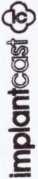 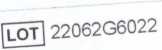 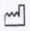 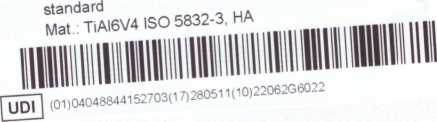 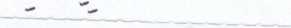 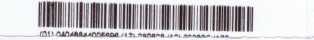 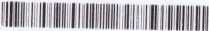 ODBĚRATEL (RAZÍTKO, kontaktní údaje):ODBĚRATEL (RAZÍTKO, kontaktní údaje):ODBĚRATEL (RAZÍTKO, kontaktní údaje):Nemocnice Nové Město na Moravě, příspěvková organizace Centrální operační sály Žďárská 610IČO: 00842001592 31 Nové Město na Moravě/identifikační kód operace (objednávka):identifikační kód operace (objednávka):identifikační kód operace (objednávka):Poznámky:Poznámky:Poznámky: